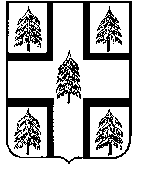 АДМИНИСТРАЦИЯРАМЕШКОВСКОГО РАЙОНАТВЕРСКОЙ ОБЛАСТИПОСТАНОВЛЕНИЕ08 апреля 2020 года                                                                                    №74 -папгт. Рамешки В целях исполнения Федерального закона от 24.06.1998г. № 89-ФЗ «Об отходах производства и потребления», на основании Постановления Правительства Российской Федерации от 31.08.2018 г. № 1039 «Об утверждении Правил обустройства мест (площадок) накопления твердых коммунальных отходов и ведения их реестра», администрация Рамешковского района постановляет:1. Внести изменения в п.4 постановления администрации Рамешковского района № 54-па от 25.03.2019 «Об утверждении реестра мест (площадок) накопления твердых коммунальных отходов на территории Рамешковского района Тверской области» изложив его в следующей редакции: «4. Настоящее постановление вступает в силу со дня его официального обнародования».2. Актуализировать реестр мест (площадок) накопления твердых коммунальных отходов на территории Рамешковского района Тверской области (прилагается). 3. Разместить настоящее постановление на официальном сайте администрации Рамешковского района в сети Интернет.4. Контроль над исполнением настоящего постановления возложить на первого заместителя главы администрации Рамешковского района Зверькова Г.А.5. Настоящее постановление вступает в силу со дня его официального обнародования.Глава Рамешковского района                                                         А.А.ПилюгинПриложение к постановлению
администрации Рамешковского района
от 25.03.2019 г. № 54-паРеестр
мест (площадок) накопления твердых коммунальных отходов на территории муниципального образования Рамешковский районО внесении изменений в постановление № 54-па от 25.03.2019 г. «Об утверждении реестра мест (площадок) накопления твердых коммунальных отходов на территории Рамешковского района Тверской области»Сельское поселение АлешиноСельское поселение АлешиноСельское поселение АлешиноСельское поселение АлешиноСельское поселение АлешиноСельское поселение АлешиноСельское поселение АлешиноСельское поселение Алешино№ п/пДанные о нахождении мест (площадок) накопления твердых коммунальных отходовДанные о технических характеристиках мест (площадок) накопления твердых коммунальных отходовДанные о технических характеристиках мест (площадок) накопления твердых коммунальных отходовДанные о технических характеристиках мест (площадок) накопления твердых коммунальных отходовДанные о технических характеристиках мест (площадок) накопления твердых коммунальных отходовДанные о собственниках мест (площадок) накопления твердых коммунальных отходовДанные об  источниках образования твердых коммунальных отходов, которые складируются в местах (на площадках) накопления твердых коммунальных отходов№ п/пДанные о нахождении мест (площадок) накопления твердых коммунальных отходовПокрытиеПлощадь, м2.Кол-во размещенных контейнеров, бункеров, шт., их объем, м3Кол-во планируемых к размещению контейнеров, бункеров, шт., их объем, м3Данные о собственниках мест (площадок) накопления твердых коммунальных отходовДанные об  источниках образования твердых коммунальных отходов, которые складируются в местах (на площадках) накопления твердых коммунальных отходов123456781Тверская область, Рамешковский р-н, с/п Алешино, д. Алешино, рядом с домом № 50бетонное9-4/0,75Администрация сельского поселения АлешиноОГРН: 1056908037141Жители д.Алешино2Тверская область, Рамешковский р-н, с/п Алешино, д. Алешино, рядом с домом №68бетонное9-4/0,75Администрация сельского поселения АлешиноОГРН: 1056908037141Жители д.Алешино3Тверская область, Рамешковский р-н, с/п Алешино, д. Алешино, рядом с домом №94бетонное9-3/0,75Администрация сельского поселения АлешиноОГРН: 1056908037141Жители д.Алешино4Тверская область, Рамешковский р-н, с/п Алешино, д. Алешино, рядом с домом №103бетонное9-3/0,75Администрация сельского поселения АлешиноОГРН: 1056908037141Жители д.Алешино5Тверская область, Рамешковский р-н, с/п Алешино, с. Буйлово, в 80м на юг от д.6бетонное95/0,75-Администрация сельского поселения АлешиноОГРН: 1056908037141Жители с. Буйлово6Тверская область, Рамешковский р-н, с/п Алешино, д. Перегородкау дома № 39бетонное9-4/0,75Администрация сельского поселения АлешиноОГРН: 1056908037141Жители д.Перегородка7Тверская область, Рамешковский р-н, с/п Алешино, д. Лавровоу дома № 44бетонное9-4/0,75Администрация сельского поселения АлешиноОГРН: 1056908037141Жители д.Лаврово8Тверская область, Рамешковский р-н, с/п Алешино, д. Захарьиноу дома №5бетонное4,5-2/0,75Администрация сельского поселения АлешиноОГРН: 1056908037141Жители д. Захарьино9Тверская область, Рамешковский р-н, с/п Алешино, д.Пустораменкау домов № 91,47бетонное9-5/5/0,75Администрация сельского поселения АлешиноОГРН: 1056908037141Жители д. Пустораменка10Тверская область, Рамешковский р-н, с/п Алешино, д. НегочевоУ дома № 6ПГС4,5-2/0,75Администрация сельского поселения АлешиноОГРН: 1056908037141Жители д. Негочево11Тверская область, Рамешковский р-н, с/п Алешино, д.Корневкау дома № 7ПГС4,5-2/0,75Администрация сельского поселения АлешиноОГРН: 1056908037141Жители д. Корневка12Тверская область, Рамешковский р-н, с/п Алешино, д. АлхимковоУ дома № 15ПГС4,5-3/0,75Администрация сельского поселения АлешиноОГРН: 1056908037141Жители д. Алхимково13Тверская область, Рамешковский р-н, с/п Алешино, д. БоркиУ дома № 3ПГС4,5-1/0,75Администрация сельского поселения АлешиноОГРН: 1056908037141Жители д.Борки14Тверская область, Рамешковский р-н,с/п Алешино, с. ГеоргиевскоеУ дома № 1ПГС4,5-3/0,75Администрация сельского поселения АлешиноОГРН: 1056908037141Жители с Георгиевское15Тверская область, Рамешковский р-н, с/п Алешино, д. Малая ГоркаУ дома № 3ПГС9,0-4/0,75Администрация сельского поселения АлешиноОГРН: 1056908037141Жители д.Малая Горка16Тверская область, Рамешковский р-н, с/п Алешино, д. МужевоУ дома № 4ПГС4,5-1/0,75Администрация сельского поселения АлешиноОГРН: 1056908037141Жители д. Мужево17Тверская область, Рамешковский р-н, с/п Алешино, д. ПанихаУ дома № 8ПГС4,5-1/0,75Администрация сельского поселения АлешиноОГРН: 1056908037141Жители д. Паниха18Тверская область, Рамешковский р-н, с/п Алешино, д. УстюгиУ дома № 14абетонное9,0-4/0,75Администрация сельского поселения АлешиноОГРН: 1056908037141Жители д. Устюги19Тверская область, Рамешковский р-н, с/п Алешино, д. ЖелезовоУ дома № 10бетонное4,5-2/0,75Администрация сельского поселения АлешиноОГРН: 1056908037141Жители д. Железово20Тверская область, Рамешковский р-н, с/п Алешино, д. ЗалесьеУ дома № 20бетонное9,0-4/0,75Администрация сельского поселения АлешиноОГРН: 1056908037141Жители д.Залесье21Тверская область, Рамешковский р-н, с/п Алешино, д. МерлугаУ дома № 9бетонное4,5-2/0,75Администрация сельского поселения АлешиноОГРН: 1056908037141Жители д. Мерлуга22Тверская область, Рамешковский р-н, с/п Алешино, д.ЗубцовоУ дома № 11бетонное4,5-3/0,75Администрация сельского поселения АлешиноОГРН: 1056908037141Жители д. Зубцово23Тверская область, Рамешковский р-н, с/п Алешино,д.ДесятильникиУ дома № 2бетонное4,5-1/0,75Администрация сельского поселения АлешиноОГРН: 1056908037141Жители д. Десятильники24Тверская область, Рамешковский р-н, с/п Алешино, с. ДиевоУ домов № 77,40бетонное9,0-4/3/0,75Администрация сельского поселения АлешиноОГРН: 1056908037141Жители с. Диево25Тверская область, Рамешковский р-н, с/п Алешино, д. СтаровоУ дома № 13бетонное4,5-2/0,75Администрация сельского поселения АлешиноОГРН: 1056908037141Жители д. Старово26Тверская область, Рамешковский р-н, с/п Алешино, д. ПолянкаУ дома № 6ПГС4,5-2/0,75Администрация сельского поселения АлешиноОГРН: 1056908037141Жители д. Полянка27Тверская область, Рамешковский р-н, с/п Алешино, д. ВиловоУ дома № 6ПГС4,5-1/0,75Администрация сельского поселения АлешиноОГРН: 1056908037141Жители д. Вилово28Тверская область, Рамешковский р-н, с/п Алешино, д. СафоновоУ дома № 1ПГС4,5-1/0,75Администрация сельского поселения АлешиноОГРН: 1056908037141Жители д. Сафоново29Тверская область, Рамешковский р-н, с/п Алешино, д. ТопорихаУ дома № 20ПГС4,5-3/0,75Администрация сельского поселения АлешиноОГРН: 1056908037141Жители д. Топориха30Тверская область, Рамешковский р-н, с/п Алешино, д. Бурцевы ГорыУ дома № 21ПГС4,5-1/0,75Администрация сельского поселения АлешиноОГРН: 1056908037141Жители д. Бурцевы Горы31Тверская область, Рамешковский р-н, с/п Алешино, д. ЕршихаУ дома № 4ПГС4,5-1/0,75Администрация сельского поселения АлешиноОГРН: 1056908037141Жители д. ЕршихаСельское поселение ВедноеСельское поселение ВедноеСельское поселение ВедноеСельское поселение ВедноеСельское поселение ВедноеСельское поселение ВедноеСельское поселение ВедноеСельское поселение Ведное№ п/пДанные о нахождении мест (площадок) накопления твердых коммунальных отходовДанные о технических характеристиках мест (площадок) накопления твердых коммунальных отходовДанные о технических характеристиках мест (площадок) накопления твердых коммунальных отходовДанные о технических характеристиках мест (площадок) накопления твердых коммунальных отходовДанные о технических характеристиках мест (площадок) накопления твердых коммунальных отходовДанные о собственниках мест (площадок) накопления твердых коммунальных отходовДанные об  источниках образования твердых коммунальных отходов, которые складируются в местах (на площадках) накопления твердых коммунальных отходов№ п/пДанные о нахождении мест (площадок) накопления твердых коммунальных отходовПокрытиеПлощадь, м2.Кол-во размещенных контейнеров, бункеров, шт., их объем, м3Кол-во планируемых к размещению контейнеров, бункеров, шт., их объем, м3Данные о собственниках мест (площадок) накопления твердых коммунальных отходовДанные об  источниках образования твердых коммунальных отходов, которые складируются в местах (на площадках) накопления твердых коммунальных отходов123456781Тверская область, Рамешковский р-н, с/п Ведное,  с.Ведное, ул. Советская, рядом с д. 76 ПГС 504/0,754/0,75 Администрация   сельского поселения ВедноеОГРН: 1056908037120 жители с. Ведное2Тверская область, Рамешковский р-н, с/п Ведное,  с.Ведное, ул. Ленина, рядом с д.2бетонное604/0,754/0,75 Администрация   сельского поселения ВедноеОГРН: 1056908037120 жители с. Ведное3Тверская область, Рамешковский р-н, с/п Ведное,  с.Ведное,  пер.Школьный, рядом с д.1бетонное503/0,751/0,75 Администрация   сельского поселения ВедноеОГРН: 1056908037120 жители с. Ведное4Тверская область, Рамешковский р-н, с/п Ведное,    д.Александрово, рядом с д.1ПГС 502/0,752/0,75 Администрация   сельского поселения ВедноеОГРН: 1056908037120 жители д. Александрово5Тверская область, Рамешковский р-н, с/п Ведное,  д.Дьяково, рядом с д.2ПГС502/0,752/0,75 Администрация   сельского поселения ВедноеОГРН: 1056908037120 жители д. Дьяково6Тверская область, Рамешковский р-н, с/п Ведное, д.Паршутино, рядом с д.7ПГС502/0,752/0,75 Администрация   сельского поселения ВедноеОГРН: 1056908037120 жители д. Паршутино7Тверская область, Рамешковский р-н, с/п Ведное, д. Проказово, рядом с д.2ПГС502/0,752/0,75 Администрация   сельского поселения ВедноеОГРН: 1056908037120 жители с. Проказово8Тверская область, Рамешковский р-н, с/п Ведное, с.Погорельцы, рядом с д.39ПГС502/0,752/0,75 Администрация   сельского поселения ВедноеОГРН: 1056908037120 жители с. Погорельцы9Тверская область, Рамешковский р-н, с/п Ведное, с.Погорельцы, рядом с д.47ПГС502/0,752/0,75 Администрация   сельского поселения ВедноеОГРН: 1056908037120 жители с. Погорельцы10Тверская область, Рамешковский р-н, с/п Ведное, с.Медведиха, ул.Центральная, рядом с д.83 бетонное504/0,752/0,75 Администрация   сельского поселения ВедноеОГРН: 1056908037120 жители с. Медведиха11Тверская область, Рамешковский р-н, с/п Ведное, с.Медведиха, ул.Центральная, рядом с д.7аПГС504/0,752/0,75 Администрация   сельского поселения ВедноеОГРН: 1056908037120 жители с. Медведиха, д. Трубчиха12Тверская область, Рамешковский р-н, с/п Ведное, д.Ивица, рядом с д.26ПГС502/0,752/0,75 Администрация   сельского поселения ВедноеОГРН: 1056908037120 Жители д. Ивица13Тверская область, Рамешковский р-н, с/п Ведное, д.Семунино, рядом с д.21ПГС502/0,752/0,75 Администрация   сельского поселения ВедноеОГРН: 1056908037120 Жители д. Семунино14Тверская область, Рамешковский р-н, с/п Ведное, д.Сорокино, рядом с д.3аПГС502/0,752/0,75 Администрация   сельского поселения ВедноеОГРН: 1056908037120 Жители д. Сорокино15Тверская область, Рамешковский р-н, с/п Ведное, д.Шибаниха, рядом с д.9 ПГС502/0,752/0,75 Администрация   сельского поселения ВедноеОГРН: 1056908037120 Жители д. Шибаниха16Тверская область, Рамешковский р-н, с/п Ведное, д.Шенское, рядом с д.8ПГС502/0,752/0,75 Администрация   сельского поселения ВедноеОГРН: 1056908037120 Жители д. Шенское17Тверская область, Рамешковский р-н, с/п Ведное, д.Поляны, рядом с д.23ПГС50-2/0,75 Администрация   сельского поселения ВедноеОГРН: 1056908037120 Жители д. Поляны18Тверская область, Рамешковский р-н, с/п Ведное, д.Буславец, рядом с д.25ПГС50-2/0,75 Администрация   сельского поселения ВедноеОГРН: 1056908037120 Жители д. БуславецСельское поселение ВысоковоСельское поселение ВысоковоСельское поселение ВысоковоСельское поселение ВысоковоСельское поселение ВысоковоСельское поселение ВысоковоСельское поселение ВысоковоСельское поселение Высоково№ п/пДанные о нахождении мест (площадок) накопления твердых коммунальных отходовДанные о технических характеристиках мест (площадок) накопления твердых коммунальных отходовДанные о технических характеристиках мест (площадок) накопления твердых коммунальных отходовДанные о технических характеристиках мест (площадок) накопления твердых коммунальных отходовДанные о технических характеристиках мест (площадок) накопления твердых коммунальных отходовДанные о собственниках мест (площадок) накопления твердых коммунальных отходовДанные об  источниках образования твердых коммунальных отходов, которые складируются в местах (на площадках) накопления твердых коммунальных отходов№ п/пДанные о нахождении мест (площадок) накопления твердых коммунальных отходовПокрытиеПлощадь, м2.Кол-во размещенных контейнеров, бункеров, шт., их объем, м3Кол-во планируемых к размещению контейнеров, бункеров, шт., их объем, м3Данные о собственниках мест (площадок) накопления твердых коммунальных отходовДанные об  источниках образования твердых коммунальных отходов, которые складируются в местах (на площадках) накопления твердых коммунальных отходов12345678Тверская область, Рамешковский р-н, с/п Высоково, д.Высоково, ул. Центральная,дом 1Б (МКД) на запад в 25 м.ПГС16,86 /0,75-Администрация сельского поселения  ВысоковоОГРН: 1056908037416МОУ «Высоковская НОШ»Жители  д.ВысоковоТверская область, Рамешковский р-н, с/п Высоково, д.Высоково, в 35 м на запад от д.19 по ул. Центральнаябетонное73/0,75-Администрация сельского поселения  Высоково 
ОГРН: 1056908037416Жители д.Высоковоправление СПК «Трудовик»ИП Макарова М.В.администрация сельского поселенияТверская область, Рамешковский р-н, с/п Высоково, д.Высоково, в 42 м на юго-запад от д.12 по ул. Центральнаябетонное103/0,75-Администрация сельского поселения  ВысоковоОГРН: 1056908037416Жители  д.ВысоковоТверская область, Рамешковский р-н, с/п Высоково д. Мощеново, в 75м на юго-восток от д.4.бетонное93/0,75-Администрация сельского поселения  ВысоковоОГРН: 1056908037416Жители  д.МощеновоТверская область, Рамешковский р-н, с/п Высоково, д. Мощеново, в 45м на юго-запад от д.21 по ул. А.С. Смирновабетонное124/0,75-Администрация сельского поселения  ВысоковоОГРН: 1056908037416Жители  д.МощеновоТверская область, Рамешковский р-н, с/п Высоково, д. Лощино, в 14м на юг от д.1.бетонное93/0,75-Администрация сельского поселения ВысоковоОГРН: 1056908037416Жители  д.ЛощиноТверская область, Рамешковский р-н, с/п Высоково д. Лощино, в 60м на северо-восток от д.62.бетонное72/0,75-Администрация сельского поселения ВысоковоОГРН: 1056908037416Жители  д.ЛощиноТверская область, Рамешковский р-н, с/п Высоково д. Борутино, в 37м на юго-восток от д.4бетонное83/0,75-Администрация сельского поселения ВысоковоОГРН: 1056908037416Жители  д.БорутиноТверская область, Рамешковский р-н, с/п Высоково, д. Сидорово, в 42м на запад от д.18бетонное72/0,75-Администрация сельского поселения ВысоковоОГРН: 1056908037416Жители  д.СидоровоТверская область, Рамешковский р-н, с/п Высоково, д. Денесьево,в 70м на северо-запад от д.33бетонное62/0,75-Администрация сельского поселения ВысоковоОГРН: 1056908037416Жители д.ДенесьевоТверская область, Рамешковский р-н, с/п Высоково, д. Денесьево,в 17м на юго-восток от д.20бетонное104/0,75-Администрация сельского поселения ВысоковоОГРН: 1056908037416Жители д.ДенесьевоТверская область, Рамешковский р-н, с/п Высоково, д.Далеки, в 38 м на юго-запад от д.1.бетонное104/0,75-Администрация сельского поселения ВысоковоОГРН: 1056908037416Жители д.ДалекиТверская область, Рамешковский р-н, с/п Высоково, д.Далеки, в 55 м на юго-запад от д.29.бетонное83/0,75-Администрация сельского поселения ВысоковоОГРН: 1056908037416Жители д.ДалекиТверская область, Рамешковский р-н, с/п Высоково, д. Сельково, в 40м на юго-восток от д.17бетонное72/0,75-Администрация сельского поселения  ВысоковоОГРН: 1056908037416Жители д.СельковоТверская область, Рамешковский р-н, с/п Высоково, с. Замытье,в 54м на юг от д.4 по ул. Центральнаябетонное125/0,75-Администрация сельского поселения  ВысоковоОГРН: 1056908037416Жители с.ЗамытьеТверская область, Рамешковский р-н, с/п Высоково, с. Замытье,в 58м на юго-восток от д.32 по ул. Пролетарскаябетонное104/0,75-Администрация сельского поселения  ВысоковоОГРН: 1056908037416Жители с.ЗамытьеТверская область, Рамешковский р-н, с/п Высоково, с. Замытье,в 40м на север от д.20 по ул. Пролетарскаябетонное135/0,75-Администрация сельского поселения  ВысоковоОГРН: 1056908037416ИП Макаровой М.В.ИП Спажев Г.В.МУК Замытский СДКЖители с. ЗамытьеТверская область, Рамешковский р-н, с/п Высоково, д. Лахино,в 47м на северо-восток от д.12 по ул. Центральная.бетонное83/0,75-Администрация сельского поселения  ВысоковоОГРН: 1056908037416Жители д.ЛахиноТверская область, 
Рамешковский р-н, д .Пальцевобетонное6-2/0,75Администрация сельского поселения  ВысоковоОГРН: 1056908037416жители д.ПальцевоТверская область, 
Рамешковский р-н, с/п Высоково, д. Горка, в 30м на юго-запад от д.11бетонное62/0,75-Администрация сельского поселения  ВысоковоОГРН: 1056908037416жители д.ГоркаТверская область, 
Рамешковский р-н, с/п Высоковод.Новое въезд со стороны д.Сидорово , поворот в поле.бетонное6-2/0,75Администрация сельского поселения ВысоковоОГРН: 1056908037416жители д.НовоеТверская область, 
Рамешковский р-н, с/п Высоковод. Гнездилово в 65 м на юго-восток от д.10бетонное72/0,75-Администрация сельского поселения ВысоковоОГРН: 1056908037416жители д.ГнездиловоТверская область, 
Рамешковский р-н, с/п Высоковод. Гнездилово в 180 м на юго-восток от д.17бетонное72/0,75-Администрация сельского поселения ВысоковоОГРН: 1056908037416жители д.Колодово,д.ГнездиловоТверская область, 
Рамешковский р-н, с/п Высоковод. Ловцово, в 87м на северо-запад от д.11бетонное72/0,75-Администрация сельского поселения ВысоковоОГРН: 1056908037416жители д. ЛовцовоТверская область, 
Рамешковский р-н, с/п Высоковод. Цепелиха, в 220м на северо-запад от д.2абетонное72/0,75-Администрация сельского поселения ВысоковоОГРН: 1056908037416жители д. ЦепелихаТверская область, 
Рамешковский р-н, с/п Высоковод. Агафониха, в 210м на северо-восток от д.10бетонное72/0,75-Администрация сельского поселения ВысоковоОГРН: 1056908037416жители д. АгафонихаТверская область, 
Рамешковский р-н, с/п Высоковод. Вересково, в 130м на северо-запад от д.14бетонное62/0,75-Администрация сельского поселения ВысоковоОГРН: 1056908037416жители д. ВересковоТверская область, 
Рамешковский р-н, д.Раменьесередина деревнибетонное6-2/0,75Администрация сельского поселения ВысоковоОГРН: 1056908037416жители  д.РаменьеСельское поселение ЗаклиньеСельское поселение ЗаклиньеСельское поселение ЗаклиньеСельское поселение ЗаклиньеСельское поселение ЗаклиньеСельское поселение ЗаклиньеСельское поселение ЗаклиньеСельское поселение ЗаклиньеСельское поселение Заклинье№п/пДанные о нахождении мест (площадок) накопления твердых коммунальных отходовДанные о технических характеристиках мест (площадок) накопления твердых коммунальных отходовДанные о технических характеристиках мест (площадок) накопления твердых коммунальных отходовДанные о технических характеристиках мест (площадок) накопления твердых коммунальных отходовДанные о технических характеристиках мест (площадок) накопления твердых коммунальных отходовДанные о собственниках мест (площадок) накопления твердых коммунальных отходовДанные об источниках образования твердых коммунальных отходов, которые складируются в местах (на площадках) накопления твердых коммунальных отходов№п/пДанные о нахождении мест (площадок) накопления твердых коммунальных отходовПокрытиеПлощадь,кв.м.Кол-во размещенных контейнеров, бункеров, шт., их объем, куб.м.Кол-во планируемых к размещению контейнеров, бункеров, шт., их объем , куб.м.Данные о собственниках мест (площадок) накопления твердых коммунальных отходовДанные об источниках образования твердых коммунальных отходов, которые складируются в местах (на площадках) накопления твердых коммунальных отходов123456781.Тверская область, Рамешковский р-он, Сельское поселение Заклинье, с.Заклинье, примерно в 45м. от дома  № 60 по направлению на севербетонное302/0,75-Администрация сельского поселения ЗаклиньеОГРН: 1056908037174Жители с. Заклинье2.Тверская область, Рамешковский р-он, с/п Заклинье, с.Заклинье, примерно в 10м. от дома  № 47 по направлению на севербетонное505/0,75-Администрация сельского поселения ЗаклиньеОГРН: 1056908037174Жители с. Заклинье3.Тверская область, Рамешковский р-он, с/п Заклинье, с.Заклинье, напротив дома  № 7грунт301/0,75-Администрация сельского поселения ЗаклиньеОГРН: 1056908037174Жители с. Заклинье4.Тверская область, Рамешковский р-он, с/п Заклинье, д.Власиха, примерно в 26м. от дома  № 38 по направлению на востокбетонное302/0,75-Администрация сельского поселения ЗаклиньеОГРН: 1056908037174Жители д. Власиха5.Тверская область, Рамешковский р-он, с/п Заклинье, д. Лядины, примерно в 90м. от дома  № 63 по направлению на севербетонное303/0,75-Администрация сельского поселения ЗаклиньеОГРН: 1056908037174Жители д. Лядины6.Тверская область, Рамешковский р-он, с/п Заклинье, д.Лядины, примерно в 154м. от дома  № 35 по направлению на севербетонное303/0,75-Администрация сельского поселения ЗаклиньеОГРН: 1056908037174Жители д. Лядины7.Тверская область, Рамешковский р-он, с/п Заклинье, д. Коростелево, примерно в 28м. от дома  № 39 по направлению на востокбетонное303/0,75-Администрация сельского поселения ЗаклиньеОГРН: 1056908037174Жители д. Коростелево8.Тверская область, Рамешковский р-он, с/п Заклинье, д. Березняки, примерно в 25м. от дома  № 11-А по направлению на западбетонное302/0,75-Администрация сельского поселения ЗаклиньеОГРН: 1056908037174Жители д. Березняки9.Тверская область, Рамешковский р-он, с/п Заклинье, д. Иваньково, примерно в 64м. от дома  № 16-А по направлению на югбетонное302/0,75-Администрация сельского поселения ЗаклиньеОГРН: 1056908037174Жители д. Иваньково10.Тверская область, Рамешковский р-он, с/п Заклинье, с.Алексеевское, примерно в 80м. от дома  № 40 по направлению на востокбетонное302/0,75-Администрация сельского поселения ЗаклиньеОГРН: 1056908037174Жители с. Алексеевское11.Тверская область, Рамешковский р-он, с/п Заклинье, с.Алексеевское, примерно в 100м. от дома  № 27 по направлению на северо-западбетонное302/0,75-Администрация сельского поселения ЗаклиньеОГРН: 1056908037174Жители с. Алексеевское12Тверская область, Рамешковский р-он, с/п Заклинье, с.Алексеевское, возле кладбищагрунт302/0,75-Администрация сельского поселения ЗаклиньеОГРН: 1056908037174Жители с. Алексеевское13.Тверская область, Рамешковский р-он, с/п Заклинье, д.Заручье, примерно в 20м. от дома  № 1 по направлению на юггрунт302/0,75-Администрация сельского поселения ЗаклиньеОГРН: 1056908037174Жители д. Заручье14.Тверская область, Рамешковский р-он, с/п Заклинье, д.Оглядкино,грунт30-2/0,75Администрация сельского поселения ЗаклиньеОГРН: 1056908037174Жители д. Оглядкино15.Тверская область, Рамешковский р-он, с/п Заклинье, д.Хорошово,грунт30-2/0,75Администрация сельского поселения ЗаклиньеОГРН: 1056908037174Жители д. Хорошово16.Тверская область, Рамешковский р-он, с/п Заклинье, д.Каменное,грунт30-1/0,75Администрация сельского поселения ЗаклиньеОГРН: 1056908037174Жители д. Каменное17.Тверская область, Рамешковский р-он, с/п Заклинье, д.Григорово,грунт30-2/0,75Администрация сельского поселения ЗаклиньеОГРН: 1056908037174Жители д. Григорово18.Тверская область, Рамешковский р-он, с/п Заклинье, д.Смочели,грунт30-2/0,75Администрация сельского поселения ЗаклиньеОГРН: 1056908037174Жители д. Смочели19.Тверская область, Рамешковский р-он, с/п Заклинье, д.Исачиха,грунт30-2/0,75Администрация сельского поселения ЗаклиньеОГРН: 1056908037174Жители д. Исачиха20.Тверская область, Рамешковский р-он, с/п Заклинье, д.Петраковогрунт30-2/0,75Администрация сельского поселения ЗаклиньеОГРН: 1056908037174Жители д. ПетраковоСельское поселение ЗастолбьеСельское поселение ЗастолбьеСельское поселение ЗастолбьеСельское поселение ЗастолбьеСельское поселение ЗастолбьеСельское поселение ЗастолбьеСельское поселение ЗастолбьеСельское поселение ЗастолбьеСельское поселение Застолбье№п/пДанные о нахождении мест (площадок) накопления твердых коммунальных отходовДанные о технических характеристиках мест (площадок) накопления твердых коммунальных отходовДанные о технических характеристиках мест (площадок) накопления твердых коммунальных отходовДанные о технических характеристиках мест (площадок) накопления твердых коммунальных отходовДанные о технических характеристиках мест (площадок) накопления твердых коммунальных отходовДанные о собственниках мест (площадок) накопления твердых коммунальных отходовДанные об источниках образования твердых коммунальных отходов, которые складируются в местах (на площадках) накопления твердых коммунальных отходов№п/пДанные о нахождении мест (площадок) накопления твердых коммунальных отходовПокрытиеПлощадь,кв.м.Кол-во размещенных контейнеров, бункеров, шт., их объем, куб.м.Кол-во планируемых к размещению контейнеров, бункеров, шт., их объем , куб.м.Данные о собственниках мест (площадок) накопления твердых коммунальных отходовДанные об источниках образования твердых коммунальных отходов, которые складируются в местах (на площадках) накопления твердых коммунальных отходов123456781.Тверская  обл., р-н Рамешковский, сельское поселение Застолбье, с.Застолбье, ул.Школьная,д.9бетонное105/0,75-Администрация сельского поселения Застолбье ОГРН: 1056908037097Жители с. Застолбье
  улицы Школьная и 
д. Свистуново2.Тверская  обл., р-н Рамешковский, с/п Застолбье, с.Застолбье, ул.Школьная д.8бетонное127/0.75-Администрация сельского поселения Застолбье ОГРН: 1056908037097Жители с. Застолбье
  улицы  ШкольнаяТверская  обл., р-н Рамешковский, с/п Застолбье, с.Застолбье, гражданское кладбищебетонное102/0.75-Администрация сельского поселения Застолбье ОГРН: 1056908037097Жители с. ЗастолбьеТверская  обл., р-н Рамешковский, с/п Застолбье, с.Застолбье, ул.А. Соколова д.2бетонное104/0.75-Администрация сельского поселения Застолбье ОГРН: 1056908037097Жители с. Застолбье
  улицы А.Соколова и 
д. Колупаново.Тверская  обл., р-н Рамешковский, с/п Застолбье. д.Заря.бетонное104/0.75-Администрация сельского поселения Застолбье ОГРН: 1056908037097Жители д.Заря, д. Жихнево, 
д. Твердятино.Тверская  обл., р-н Рамешковский, с/п Застолбье, д. Городок. ул. Молодежная д.11асфальтовое125/0.75-Администрация сельского поселения Застолбье ОГРН: 1056908037097Жители д.ГородокТверская  обл., р-н Рамешковский, с/п Застолбье, п. Городковский, ул. Лесная, 2 площадкигрунтовое84/0.75-Администрация сельского поселения Застолбье ОГРН: 1056908037097Жители улицы Лесная.Тверская  обл., р-н Рамешковский, с/п Застолбье, п. Городковский ул.1-я Заводскаябетонное125/0.75-Администрация сельского поселения Застолбье ОГРН: 1056908037097Жители п.Городковский.Тверская  обл., р-н Рамешковский, с/п Застолбье, д. Сельниково.бетонное125/0.75-Администрация сельского поселения Застолбье ОГРН: 1056908037097Жители д. Сельниково, д.Летнево, д.Берег.Тверская  обл., р-н Рамешковский, с/п Застолбье, д. Морозово.бетонное124/075-Администрация сельского поселения Застолбье ОГРН: 1056908037097Жители д. Морозово ,д. Новиково.Тверская  обл., р-н Рамешковский, с/п Застолбье, д. Колупановогрунтовое8-4/075Администрация сельского поселения Застолбье ОГРН: 1056908037097Жители д. Колупаново, с. ЗастолбьеТверская  обл., р-н Рамешковский, с/п Застолбье, д. Новиковобетонное12-4/075Администрация сельского поселения Застолбье ОГРН: 1056908037097Жители д.Новиково, д. РучьиСельское поселение ИльгощиСельское поселение ИльгощиСельское поселение ИльгощиСельское поселение ИльгощиСельское поселение ИльгощиСельское поселение ИльгощиСельское поселение ИльгощиСельское поселение Ильгощи№ п/пДанные о нахождении мест (площадок) накопления твердых коммунальных отходовДанные о технических характеристиках мест (площадок) накопления твердых коммунальных отходовДанные о технических характеристиках мест (площадок) накопления твердых коммунальных отходовДанные о технических характеристиках мест (площадок) накопления твердых коммунальных отходовДанные о технических характеристиках мест (площадок) накопления твердых коммунальных отходовДанные о собственниках мест (площадок) накопления твердых коммунальных отходовДанные об источниках образования твердых коммунальных отходов, которые складируются в местах (на площадках) накопления твердых коммунальных отходов№ п/пДанные о нахождении мест (площадок) накопления твердых коммунальных отходовПокрытиеПлощадь, м2.Кол-во размещенных контейнеров, бункеров, шт., их объем, м3Кол-во планируемых к размещению контейнеров, бункеров, шт., их объем, м3Данные о собственниках мест (площадок) накопления твердых коммунальных отходовДанные об источниках образования твердых коммунальных отходов, которые складируются в местах (на площадках) накопления твердых коммунальных отходов123456781Тверская область, Рамешковский р-н, с/п Ильгощи, с. Ильгощи  в 50 м на юг от д.№38бетонное123/0,75-Администрация сельского поселения ИльгощиОГРН:1056908037152Жители села Ильгощи, Администрация с/п Ильгощи, СДК с. Ильгощи, магазин РАЙПО, 
ОПС Ильгощи, жители д.Поповка2Тверская область, Рамешковский р-н, с/п Ильгощи, с. Ильгощи в 50 м на северо-запад от № 1бетонное123/0,75-Администрация сельского поселения ИльгощиОГРН:1056908037152Жители с. Ильгощи, жители д. Заполье3Тверская область, Рамешковский р-н, с/п Ильгощи, с. Ильгощи, д.51бетонное41/0,75-Администрация сельского поселения ИльгощиОГРН:1056908037152Ильгощинская СОШ4Тверская область, Рамешковский р-н, с/п Ильгощи, д. Пескошево в 60 м на север от д.№2бетонное41/0,75-Администрация сельского поселения ИльгощиОГРН:1056908037152Жители д. Пескошево5Тверская область, Рамешковский р-н, с/п Ильгощи, д. Раменье     в 40 м на восток от д. №4ПГС82/0,75-Администрация сельского поселения ИльгощиОГРН:1056908037152Жители д.  Раменье6Тверская область, Рамешковский р-н, с/п Ильгощи,д. Раменье     в 40 м на восток от д. №20ПГС82/0,75-Администрация сельского поселения ИльгощиОГРН:1056908037152Жители деревни Раменье, Магазин РАЙПО7Тверская область, Рамешковский р-н, с/п Ильгощи, д. Раменье     в 50 м на восток от д.№22ПГС82/0,75-Администрация сельского поселения ИльгощиОГРН:1056908037152Жители деревни Раменье8Тверская область, Рамешковский р-н, с/п Ильгощи, д. Волосково в 50м на восток от д.№17ПГС82/0,75-Администрация сельского поселения ИльгощиОГРН:1056908037152Жители деревни Волосково, магазин РАЙПО9Тверская область, Рамешковский р-н, с/п Ильгощи, д. Волосково в 50 м на восток от д.№51ПГС82/0,75-Администрация сельского поселения ИльгощиОГРН:1056908037152Жители деревни Волосково10Тверская область, Рамешковский р-н, с/п Ильгощи, д. Волосково в 30 м на восток от д.№42ПГС41/0,75-Администрация сельского поселения ИльгощиОГРН:1056908037152Жители деревни Волосково, ОПС Волосково11Тверская область, Рамешковский р-н, с/п Ильгощи, д. Волосково в 50 м на восток от д.№85ПГС41/0,75-Администрация сельского поселения ИльгощиОГРН:1056908037152Жители деревни Волосково12Тверская область, Рамешковский р-н, с/п Ильгощи, д. Сошниково в 60 м на северо-запад от д.№2ПГС41/0,75-Администрация сельского поселения ИльгощиОГРН:1056908037152Жители деревни Сошниково13Тверская область, Рамешковский р-н, с/п Ильгощи, д. Минеево в 50 м на восток от д.№14ПГС41/0,75-Администрация сельского поселения ИльгощиОГРН:1056908037152Жители деревни Минеево14Тверская область, Рамешковский р-н, с/п Ильгощи, с. Сутоки, ул. Заречная, д. 3бетонное82/0,75-Администрация сельского поселения ИльгощиОГРН:1056908037152Жители с. Сутоки, ОПС Сутоки, магазин РАЙПО.15Тверская область, Рамешковский р-н, 
с/п Ильгощи, д. Кромновобетонное12-3/0,75Администрация сельского поселения ИльгощиОГРН:1056908037152Жители д. Кромново16Тверская область, Рамешковский р-н, 
с/п Ильгощи, с. Сутокибетонное12-3/0,75Администрация сельского поселения ИльгощиОГРН:1056908037152Жители с. Сутоки17Тверская область, Рамешковский р-н, 
с/п Ильгощи, д. Старовобетонное12-3/0,75Администрация сельского поселения ИльгощиОГРН:1056908037152Жители д. СтаровоСельское поселение КиверичиСельское поселение КиверичиСельское поселение КиверичиСельское поселение КиверичиСельское поселение КиверичиСельское поселение КиверичиСельское поселение КиверичиСельское поселение Киверичи№ п/пДанные о нахождении мест (площадок) накопления твердых коммунальных отходовДанные о технических характеристиках мест (площадок) накопления твердых коммунальных отходовДанные о технических характеристиках мест (площадок) накопления твердых коммунальных отходовДанные о технических характеристиках мест (площадок) накопления твердых коммунальных отходовДанные о технических характеристиках мест (площадок) накопления твердых коммунальных отходовДанные о собственниках мест (площадок) накопления твердых коммунальных отходовДанные об  источниках образования твердых коммунальных отходов, которые складируются в местах (на площадках) накопления твердых коммунальных отходов№ п/пДанные о нахождении мест (площадок) накопления твердых коммунальных отходовПокрытиеПлощадь, м2.Кол-во размещенных контейнеров, бункеров, шт., их объем, м3Кол-во планируемых к размещению контейнеров, бункеров, шт., их объем, м3Данные о собственниках мест (площадок) накопления твердых коммунальных отходовДанные об  источниках образования твердых коммунальных отходов, которые складируются в местах (на площадках) накопления твердых коммунальных отходов12345678Тверская обл., р-н Рамешковский,с/п Киверичи,  с. Киверичи,                         ул. Больничная,  у  дома № 20бетонное605/0.75-Администрация сельского поселения КиверичиОГРН: 1056908037196жители ул. Больничнаядома с № 1 по №20,ул. Пролетарскаядома с № 1 по №23,ул. Новосельскаядома с № 1 по №6,Тверская обл., р-н Рамешковский,с/п Киверичи, с.Киверичи,ул. Восточная  у дома № 18бетонное605/0.75-Администрация сельского поселения КиверичиОГРН: 1056908037196Жителиул. Восточнаядома с № 1 по № 18ул. Коммунальнаядома с № 1 по № 18ул. Октябрьскаядома с № 1 по № 21Тверская обл., р-н Рамешковский,с/п Киверичи, с. Киверичи,ул.Кирова  у дома № 5бетонное605/0.75-Администрация сельского поселения КиверичиОГРН: 1056908037196Жителиул. Кировадома с № 1 по № 31ул. Инны Константиновойдома с № 1 по № 14пер. Молодежныйдома с № 1 по № 4Тверская  обл., р-н Рамешковский,с/п Киверичи,  с. Киверичи,ул. Комсомольская  у здания администрации  дом №21бетонное305/0.75-Администрация сельского поселения КиверичиОГРН: 1056908037196Жителиул. Комсомольскаядома с № 1 по № 21Тверская  обл., р-н Рамешковский, с/п Киверичи,  с. Киверичи,                          ул. Кооперативная,  у  дома № 21бетонное605/0.75-Администрация сельского поселения КиверичиОГРН: 1056908037196жители  ул. Кооперативнаядома с № 1 по №21,ул. Московскаядома с № 1 по №23,Тверская  обл., р-н Рамешковский,с/п Киверичи, с. Киверичи, ул. Новая, у  дома № 21бетонное605/0.75-Администрация сельского поселения КиверичиОГРН: 1056908037196жители  ул. Новаядома с № 1 по № 25Тверская  обл., р-н Рамешковский,с/п Киверичи,  с. Киверичи,ул. Немеровское у дома № 24бетонное605/0.75-Администрация сельского поселения КиверичиОГРН: 1056908037196Жителиул. Немеровское шосседома с № 10 по № 24Тверская обл., р-н Рамешковский,с/п Киверичи, с. Киверичи,ул. Немеровское у здания школы дом №4бетонное605/0.75-Администрация сельского поселения КиверичиОГРН: 1056908037196Жителиул. Немеровское шосседома с № 1 по № 9ул. Инны Константиновойдома с № 15 по № 30ул. Гражданскаядома с № 1 по №12Тверская обл., р-н Рамешковский,с/п Киверичи с. Киверичи,ул. Рамешковское шоссе 
у  дома № 1бетонное605/075-Администрация сельского поселения КиверичиОГРН: 1056908037196жители  ул. Рамешковское шоссе, дома с № 1 по № 17,ул. Набережнаядома с № 1 по № 16,ул. Заречная дома с № 1 по № 18,пер. Новый дома с № 1 по № 6,Тверская обл., р-н Рамешковский,с/п Киверичи с. Киверичи,  ул. Советская,  у  дома  № 1бетонное60-5/0.75Администрация сельского поселения КиверичиОГРН: 1056908037196жители  ул. Советскаядома с № 1 по № 12,ул. Кооперативнаядом  № 22Тверская обл., р-н Рамешковский,с/п Киверичи,  с. Андреевское,  у № 62, по направлению на юго-западбетонное605/0.75-Администрация сельского поселения КиверичиОГРН: 1056908037196жители  с. Андреевскоедома с № 1 по № 62жители д. Староводома с № 1 по № 33Тверская обл., р-н Рамешковский,с/п Киверичи, д. Бахарево, у  дома № 2бетонное605/0.75-Администрация сельского поселения КиверичиОГРН: 1056908037196жители  д. Бахареводома с № 1 по № 66Тверская обл., р-н Рамешковский,с/п Киверичи, д. Городня у дома   № 26,бетонное605/0.75-Администрация сельского поселения КиверичиОГРН: 1056908037196жители  д. Городнядома с № 1 по № 62Тверская обл., р-н Рамешковский,с/п Киверичи, д. Желниха, у дома № 2бетонное605/0.75-Администрация сельского поселения КиверичиОГРН: 1056908037196жители  д. Желнихадома с № 1 по № 7Тверская обл., р-н Рамешковский,с/п Киверичи, с. Ивановское у  дома               № 34бетонное605/0.75-Администрация сельского поселения КиверичиОГРН: 1056908037196жители  с. Ивановскоедома с № 1 по № 139Тверская обл., р-н Рамешковский,с/п Киверичи, д. Крутец,  у дома № 34бетонное605/0.75-Администрация сельского поселения КиверичиОГРН: 1056908037196жители  д. Крутецдома с № 1 по № 45Тверская обл., р-н Рамешковский,с/п Киверичи, д. Новое, у дома №22бетонное605/0,75-Администрация сельского поселения КиверичиОГРН: 1056908037196жители  д. Новоедома с № 1 по № 28Тверская обл., р-н Рамешковский,с/п Киверичи, д. Некрасово,  у дома № 38бетонное605/0.75-Администрация сельского поселения КиверичиОГРН: 1056908037196жители  д. Некрасоводома с № 1 по № 45Тверская обл., р-н Рамешковский,с/п Киверичи, д. Поплевино у  дома № 10бетонное605/0.75-Администрация сельского поселения КиверичиОГРН: 1056908037196жители  д. Поплевинодома с № 1 по № 13Тверская обл., р-н Рамешковский,с/п Киверичи, д. Чернышево у дома № 1бетонное603/0.75-Администрация сельского поселения КиверичиОГРН: 1056908037196жители  д. Чернышеводома с № 1 по № 43Тверская обл., р-н Рамешковский,с/п Киверичи, д. Матвейковобетонное503/0,75Администрация сельского поселения КиверичиОГРН: 1056908037196жители д. МатвейковоСельское поселение КушалиноСельское поселение КушалиноСельское поселение КушалиноСельское поселение КушалиноСельское поселение КушалиноСельское поселение КушалиноСельское поселение КушалиноСельское поселение Кушалино№ п/пДанные о нахождении мест (площадок) накопления твердых коммунальных отходовДанные о технических характеристиках мест (площадок) накопления твердых коммунальных отходовДанные о технических характеристиках мест (площадок) накопления твердых коммунальных отходовДанные о технических характеристиках мест (площадок) накопления твердых коммунальных отходовДанные о технических характеристиках мест (площадок) накопления твердых коммунальных отходовДанные о собственниках мест (площадок) накопления твердых коммунальных отходовДанные об  источниках образования твердых коммунальных отходов, которые складируются в местах (на площадках) накопления твердых коммунальных отходов№ п/пДанные о нахождении мест (площадок) накопления твердых коммунальных отходовПокрытиеПлощадь, м2.Кол-во размещенных контейнеров, бункеров, шт., их объем, м3Кол-во планируемых к размещению контейнеров, бункеров, шт., их объем, м3Данные о собственниках мест (площадок) накопления твердых коммунальных отходовДанные об  источниках образования твердых коммунальных отходов, которые складируются в местах (на площадках) накопления твердых коммунальных отходов12345678Тверская  обл., р-н Рамешковский, с/п Кушалино, с.Кушалино, в 68м на юго-запад от д.19 по ул. Гальскаябетонная206/0,75-Администрация сельского поселения КушалиноОГРН: 1056908046535Жители улиц Гальская - с 1 по 19 дом;   Лесная- с 1 по  5 дом;    Полевая -  с 1 по 10.  Тверская  обл., р-н Рамешковский, с/п Кушалино, с.Кушалино,  в 120м на юго-восток от д.24 по ул. Пушкина;бетонное145/0.75-Администрация сельского поселения КушалиноОГРН: 1056908046535Жители  улиц  Колхозная - с 1 по 43 дом;  Пушкина- с 1 по 19 дом; с 23 по 29; с 31по39  и  многоквартирные  дома №№ 20, 22,  36 .Тверская  обл., р-н Рамешковский, с/п Кушалино, с.Кушалино,  в 50м на юг от д.9 по ул. Новая;бетонное165/0.75-Администрация сельского поселения КушалиноОГРН: 1056908046535Жители  улиц  Новая- с 1  по 9 дом;  1 Мая -   с 1 по 42;  Тверская  обл., р-н Рамешковский, с/п Кушалино, с.Кушалино,  в 100м на юго-восток от д.3 по ул. Дорожная;грунтовое237/0.75-Администрация сельского поселения КушалиноОГРН: 1056908046535Жители улиц Дорожная с 1по 8 дом; 1 Мая  с  44 по 78 дом, ул. Строительная  дома  №№ 1; 4;6;8;12;14;15;19; 20;21;24;27;28;29;34.д. Тихорево. Тверская  обл., р-н Рамешковский, с/п Кушалино, с. Кушалино,  в 45м на северо-восток от д.8 по ул. Молодежная-2;грунтовое145/0.75-Администрация сельского поселения КушалиноОГРН: 1056908046535Жители улиц  Красная Слобода  с 1 по 98 дом; ул. Молодёжная – с 1 по14 дом; ул. Молодёжная  -2  - с 1 по 8 дом.Тверская  обл., р-н Рамешковский, с/п Кушалино, с. Кушалино,  в 47м на восток от д.11 по ул. Ленина;грунтовое165/0.75-Администрация сельского поселения КушалиноОГРН: 1056908046535Жители  улиц  Калинина  с 1 по32 дом; ул. Ленина с 1 по 38 дом;  пл. Ленина – дома  № 1;3;10.Тверская  обл., р-н Рамешковский, с/п Кушалино, в 20м на восток от д. Найденово, грунтовое165/0.75-Администрация сельского поселения КушалиноОГРН: 1056908046535Жители  деревни   Найдёново.Тверская  обл., р-н Рамешковский, с/п Кушалино, д. Вельшино, в 50м на юго-восток от д.38бетонное145/0.75-Администрация сельского поселения КушалиноОГРН: 1056908046535Жители  д. Вельшино.Тверская  обл., р-н Рамешковский, с/п Кушалино,  в 50м на север от д.2 п. МКМ;грунтовое123/0.75-Администрация сельского поселения КушалиноОГРН: 1056908046535Жители МКМ с 1 по 14 дом. Тверская  обл., р-н Рамешковский, с/п Кушалино, ул. Электросеть, возле дома  №10грунтовое4,02/075-Администрация сельского поселения КушалиноОГРН: 1056908046535Жители  улицы Электросеть -  с 1 по 12 дом.Тверская  обл., р-н Рамешковский, с/п Кушалино, д. Волково в 20м на север от д.27Абетонное124/0,75-Администрация сельского поселения КушалиноОГРН: 1056908046535Жители д.  Волково Тверская  обл., р-н Рамешковский, с/п Кушалино, д. Стояново в 130м на запад от д.8бетонное163/0,75-Администрация сельского поселения КушалиноОГРН: 1056908046535Жители  д. СтояновоТверская  обл., р-н Рамешковский, с/п Кушалино, д. Перелоги в 65м на северо-восток от д.37Абетонное165/0.75-Администрация сельского поселения КушалиноОГРН: 1056908046535Жители  д. ПерелогиТверская  обл., р-н Рамешковский, с/п Кушалино,  с. Рождество в 50м на юго-восток от д.1бетонное16-5/ 075Администрация сельского поселения КушалиноОГРН: 1056908046535Жители  с. Рождество  и 
д. ЗаскольеТверская  обл., р-н Рамешковский, с/п Кушалино д. Бухлово в 240м на северо-восток от д.4 бетонное12 -5/ 0,75Администрация сельского поселения КушалиноОГРН: 1056908046535              Жители  д.  БухловоТверская  обл., р-н Рамешковский, с/п Кушалино, д  Дуловское в 180м на северо-запад от д.14бетонное16 5/ 0.75-Администрация сельского поселения КушалиноОГРН: 1056908046535Жители д. ДуловскоеТверская  обл., р-н Рамешковский, с/п Кушалино, д. Конищево, в 175м на север от д.11бетонное12-3/0,75Администрация сельского поселения КушалиноОГРН: 1056908046535Жители д. КонищевоТверская  обл., р-н Рамешковский, с/п Кушалино, д. Савиха, в 55м на северо-запад от д.1бетонное12-3/0,75Администрация сельского поселения КушалиноОГРН: 1056908046535Жители д. СавихаТверская  обл., р-н Рамешковский, с/п Кушалино, д. Засколье, в 40м на запад от д.1бетонное165/0,75-Администрация сельского поселения КушалиноОГРН: 1056908046535Жители д. ЗаскольеТверская  обл., р-н Рамешковский, с/п Кушалино, д. Рыжково, в 250м на северо-запад от д.16Абетонное16-5/0,75Администрация сельского поселения КушалиноОГРН: 1056908046535Жители д. РыжковоТверская  обл., р-н Рамешковский, с/п Кушалино, д. Толокново, в 40м на восток от д.18бетонное12-3/0,75Администрация сельского поселения КушалиноОГРН: 1056908046535Жители д. ТолокновоТверская  обл., р-н Рамешковский, с/п Кушалино, д. Пески, в 140м на юго-восток от д.19Абетонное12-3/0,75Администрация сельского поселения КушалиноОГРН: 1056908046535Жители д. ПескиТверская  обл., р-н Рамешковский, с/п Кушалино, д. Долино, в 20м на юго-запад от д.15бетонное16-5/0,75Администрация сельского поселения КушалиноОГРН: 1056908046535Жители д. ДолиноТверская  обл., р-н Рамешковский, с/п Кушалино, д. Чернево, в 200м на запад от д.3бетонное12-4/0,75Администрация сельского поселения КушалиноОГРН: 1056908046535Жители д.ЧерневоСельское поселение НекрасовоСельское поселение НекрасовоСельское поселение НекрасовоСельское поселение НекрасовоСельское поселение НекрасовоСельское поселение НекрасовоСельское поселение НекрасовоСельское поселение Некрасово№ п/пДанные о нахождении мест (площадок) накопления твердых коммунальных отходовДанные о технических характеристиках мест (площадок) накопления твердых коммунальных отходовДанные о технических характеристиках мест (площадок) накопления твердых коммунальных отходовДанные о технических характеристиках мест (площадок) накопления твердых коммунальных отходовДанные о технических характеристиках мест (площадок) накопления твердых коммунальных отходовДанные о собственниках мест (площадок) накопления твердых коммунальных отходовДанные об  источниках образования твердых коммунальных отходов, которые складируются в местах (на площадках) накопления твердых коммунальных отходов№ п/пДанные о нахождении мест (площадок) накопления твердых коммунальных отходовПокрытиеПлощадь, м2.Кол-во размещенных контейнеров, бункеров, шт., их объем, м3Кол-во планируемых к размещению контейнеров, бункеров, шт., их объем, м3Данные о собственниках мест (площадок) накопления твердых коммунальных отходовДанные об  источниках образования твердых коммунальных отходов, которые складируются в местах (на площадках) накопления твердых коммунальных отходов123456781Тверская область, Рамешковский р-н, 
с/п Некрасово, д.Некрасово ул.Ветеранов (примерно в 50 метров от дома №1а по направлению на юг)бетонное503/0,75-Администрация сельского поселения НекрасовоОГРН: 1056908037438Население д.Некрасово 
с/п Некрасово2Тверская область, Рамешковский р-н, 
с/п Некрасово, д.Некрасово ул.Ветеранов (примерно в 80 метрах от дома №23 по направлению на юг)бетонное503/0,75-Администрация сельского поселения НекрасовоОГРН: 1056908037438Население д.Некрасово 
с/п Некрасово3Тверская область, Рамешковский р-н,
с/п Некрасово, д.Некрасово ул.Молодежная(примерно в 50 метрах от дома №17 по направлению на юг-восток)бетонное503/0,75-Администрация сельского поселения НекрасовоОГРН: 1056908037438Население д.Некрасово 
с/п Некрасово4Тверская область, Рамешковский р-н,
с/п Некрасово, д.Косково ул.Садовая  (примерно в 50 метрах от дома №1а по направлению на север)бетонное503/0,75-Администрация сельского поселения НекрасовоОГРН: 1056908037438Население д.Косково 
с/п Некрасово5Тверская область, Рамешковский р-н,
с/п Некрасово, д.Косково ул.Садовая  (примерно в 30 метрах от дома №15 по направлению на север)бетонное503/0,75-Администрация сельского поселения НекрасовоОГРН: 1056908037438Население д.Косково 
с/п Некрасово6Тверская область, Рамешковский р-н,
с/п Некрасово, д.Косково ул.Молодежная (примерно в 50 метрах от дома №26 по направлению на восток)бетонное503/0,75-Администрация сельского поселения НекрасовоОГРН: 1056908037438Население д.Косково 
с/п Некрасово7Тверская область, Рамешковский р-н, 
с/п Некрасово, д.Селище (примерно в 50 метрах от дома №62 по направлению на юго-запад)бетонное503/0,75-Администрация сельского поселения НекрасовоОГРН: 1056908037438Население д.Селище 
с/п Некрасово8Тверская область, Рамешковский р-н, 
с/п Некрасово, д.Селище (примерно в 50 метрах от дома №28 по направлению на север)бетонное503/0,75-Администрация сельского поселения НекрасовоОГРН: 1056908037438Население д.Селище
 с/п Некрасово9Тверская область, Рамешковский р-н, 
с/п Некрасово, д.Хромцово(примерно в 50 метрах от дома №41 по направлению на северо-запад)Бетонное502/0,75-Администрация сельского поселения НекрасовоОГРН: 1056908037438Население д.Хромцово 
с/п Некрасово10Тверская область, Рамешковский р-н, 
с/п Некрасово, д.Хромцово (примерно в 50 метрах от дома №2 по направлению на юго-восток)бетонное502/0,75-Администрация сельского поселения НекрасовоОГРН: 1056908037438Население д.Хромцово 
с/п Некрасово11Тверская область, Рамешковский р-н, 
с/п Некрасово, д. Кадное (примерно в 50 метрах от дома №1 по направлению на юг)бетонное502/0,75-Администрация сельского поселения НекрасовоОГРН: 1056908037438Население д.Кадное 
с/п Некрасово12Тверская область, Рамешковский р-н, 
с/п Некрасово, 
д. Косковская Горка (примерно в 50 метрах от дома №22 по направлению на восток)бетонное503/0,75-Администрация сельского поселения НекрасовоОГРН: 1056908037438Население д.Косковская Горка 
с/п Некрасово13Тверская область, Рамешковский р-н,
с/п Некрасово, д.Косковская Горка (примерно в 100 метрах от дома №8 по направлению на юго-запад)бетонное503/0,75-Администрация сельского поселения НекрасовоОГРН: 1056908037438Население д.Косковская Горка 
с/п Некрасово14Тверская область, Рамешковский р-н,
с/п Некрасово, д.Косковская Горка  (примерно в 60 метрах от дома №59 по направлению на восток)бетонное503/0,75-Администрация сельского поселения НекрасовоОГРН: 1056908037438Население д.Косковская Горка 
с/п Некрасово15.Тверская область, Рамешковский р-н,
с/п Некрасово,  д.Каменкабетонное50-3/0,75Администрация сельского поселения НекрасовоОГРН: 1056908037438Население д.Каменка
 с/п Некрасово16.Тверская область, Рамешковский р-н,
с/п Некрасово, д.Прислонбетонное50-3/0,75Администрация сельского поселения НекрасовоОГРН: 1056908037438Население д.Прислон 
с/п Некрасово17.Тверская область, Рамешковский р-н, 
с/п Некрасово, д.Ильинобетонное50-2/0,75Администрация сельского поселения НекрасовоОГРН: 1056908037438Население д.Ильино 
с/п Некрасово18.Тверская область, Рамешковский р-н,
с/п Некрасово, д.Прудовобетонное50-3/0,75Администрация сельского поселения НекрасовоОГРН: 1056908037438Население д.Прудово 
с/п Некрасово19.Тверская область, Рамешковский р-н,
с/п Некрасово, д.Ошвинобетонное50-3/0,75Администрация сельского поселения НекрасовоОГРН: 1056908037438Население д.Ошвино 
с/п Некрасово20.Тверская область, Рамешковский р-н,
с/п Некрасово, д.Быковобетонное50-2/0,75Администрация сельского поселения НекрасовоОГРН: 1056908037438Население д.Быково
с/п Некрасово21Тверская область, Рамешковский р-н,
с/п Некрасово, д.Александровобетонное50-5/0,75Администрация сельского поселения НекрасовоОГРН: 1056908037438Население д.Александрово с/п Некрасово22Тверская область, Рамешковский р-н,
с/п Некрасово, д.Новенькаябетонное50-3/0,75Администрация сельского поселения НекрасовоОГРН: 1056908037438Население д.Новенькая с/п Некрасово23Тверская область, Рамешковский р-н,
с/п Некрасово, д.Волховобетонное50-3/0,75Администрация сельского поселения НекрасовоОГРН: 1056908037438Население д.Волхово с/п Некрасово24Тверская область, Рамешковский р-н,
с/п Некрасово, д.Воротиловобетонное50-4/0,75Администрация сельского поселения НекрасовоОГРН: 1056908037438Население д.Воротилово с/п Некрасово25Тверская область, Рамешковский р-н,
с/п Некрасово, д.Цицерухабетонное50-2/0,75Администрация сельского поселения НекрасовоОГРН: 1056908037438Население д.Цицеруха с/п Некрасово26Тверская область, Рамешковский р-н, 
с/п Некрасово, д.Гоголихабетонное50-3/0,75Администрация сельского поселения НекрасовоОГРН: 1056908037438Население д.Гоголиха с/п Некрасово27Тверская область, Рамешковский р-н,
с/п Некрасово, д.Ровноебетонное50-2/0,75Администрация сельского поселения НекрасовоОГРН: 1056908037438Население д.Ровное с/п Некрасово28Тверская область, Рамешковский р-н, 
с/п Некрасово, д.Бакшинобетонное50-3/0,75Администрация сельского поселения НекрасовоОГРН: 1056908037438Население д.Бакшино с/п Некрасово29Тверская область, Рамешковский р-н,
с/п Некрасово, д.Заручьебетонное50-3/0,75Администрация сельского поселения НекрасовоОГРН: 1056908037438Население д.Заручье с/п Некрасово30Тверская область, Рамешковский р-н,
с/п Некрасово, д.Шуябетонное50-3/0,75Администрация сельского поселения НекрасовоОГРН: 1056908037438Население д.Шуя с/п Некрасово31Тверская область, Рамешковский р-н,
с/п Некрасово, д.Плосковобетонное50-3/0,75Администрация сельского поселения НекрасовоОГРН: 1056908037438Население д.Плосково с/п Некрасово33Тверская область, Рамешковский р-н,
с/п Некрасово, д.Раменьбетонное50-2/0,75Администрация сельского поселения НекрасовоОГРН: 1056908037438Население д.Рамень с/п Некрасово34Тверская область, Рамешковский р-н,
с/п Некрасово, д.Шараповобетонное50-2/0,75Администрация сельского поселения НекрасовоОГРН: 1056908037438Население д.Шарапово с/п Некрасово35.Тверская область, Рамешковский р-н,
с/п Некрасово, д.Старожилкабетонное50-2/0,75Администрация сельского поселения НекрасовоОГРН: 1056908037438Население д.Старожилка с/п Некрасово36.Тверская область, Рамешковский р-н,
с/п Некрасово, д.Каликинобетонное50-2/0,75Администрация сельского поселения НекрасовоОГРН: 1056908037438Население д.Каликино с/п НекрасовоСельское поселение НикольскоеСельское поселение НикольскоеСельское поселение НикольскоеСельское поселение НикольскоеСельское поселение НикольскоеСельское поселение НикольскоеСельское поселение НикольскоеСельское поселение Никольское№ п/пДанные о нахождении мест (площадок) накопления твердых коммунальных отходовДанные о технических характеристиках мест (площадок) накопления твердых коммунальных отходовДанные о технических характеристиках мест (площадок) накопления твердых коммунальных отходовДанные о технических характеристиках мест (площадок) накопления твердых коммунальных отходовДанные о технических характеристиках мест (площадок) накопления твердых коммунальных отходовДанные о собственниках мест (площадок) накопления твердых коммунальных отходовДанные об  источниках образования твердых коммунальных отходов, которые складируются в местах (на площадках) накопления твердых коммунальных отходов№ п/пДанные о нахождении мест (площадок) накопления твердых коммунальных отходовПокрытиеПлощадь, м2.Кол-во размещенных контейнеров, бункеров, шт., их объем, м3Кол-во планируемых к размещению контейнеров, бункеров, шт., их объем, м3Данные о собственниках мест (площадок) накопления твердых коммунальных отходовДанные об  источниках образования твердых коммунальных отходов, которые складируются в местах (на площадках) накопления твердых коммунальных отходов123456781Тверская область, Рамешковский район,
 с/п Никольское, 
с. Никольское, ул.Центральная , у школыбетонное129/0,75-Администрация сельского поселения НикольскоеОГРН: 1056908037394 жители ул. Новая , ул. Молодежная , ул .Центральная с д.61-75., МОУ Никольская ООШ,2Тверская область, Рамешковский район, 
с/п Никольское,
с. Никольское, ул.Центральна у дома № 50 ( двухэтажка)бетонное126/0,75-Администрация сельского поселения НикольскоеОГРН: 1056908037394Ул.Центральная д. 50, ул.Полевая д.11.д.13. д.15.3Тверская область, Рамешковский район, 
с/п Никольское,
с. Никольское, ул.Песчаная, у кладбищабетонное103/0,75-Администрация сельского поселения НикольскоеОГРН: 1056908037394Жители ул.Песчаная.4Тверская область, Рамешковский район, 
с/п Никольское,
с. Никольское, ул.Полевая, у дома №2бетонное103/0,751/0,75Администрация сельского поселения НикольскоеОГРН: 1056908037394Жители ул Полевая5Тверская область, Рамешковский район, 
с/п Никольское, 
с. Никольское, ул.Центральная , у дома №41бетонное62/0,751/0,75Администрация сельского поселения НикольскоеОГРН: 1056908037394Жители ул.Центральная с д.1по д.536Тверская область, Рамешковский район, 
с/п Никольское, д. Филиха, у дома №11бетонное62/0,751/0,75Администрация сельского поселения НикольскоеОГРН: 1056908037394Жители д.Филиха7Тверская область, Рамешковский район, 
с/п Никольское, д.Ильинобетонное125/0,75-Администрация сельского поселения НикольскоеОГРН: 1056908037394Жители д.Ильино8Тверская область, Рамешковский район, с/п Никольское, д. Шеломец, на въезде в деревню слева.бетонное125/0,75-Администрация сельского поселения НикольскоеОГРН: 1056908037394Жители д.Шеломец9Тверская область, Рамешковский район, с/п Никольское, д.Тучево у дома № 13бетонное82/0,752/0.75Администрация сельского поселения НикольскоеОГРН: 1056908037394Жители д.Тучево и д.Константиново10Тверская область, Рамешковский район, 
с/п Никольское, д.Погорелец, недалеко от дома № 17бетонное82/0,75-Администрация сельского поселения НикольскоеОГРН: 1056908037394Жители д.Погорелец11Тверская область, Рамешковский район, с/п Никольское, д.Язвица, при въезде в деревню с правабетонное103/0.75-Администрация сельского поселения НикольскоеОГРН: 1056908037394Жители д.Язвица12Тверская область, Рамешковский район, с/п Никольское, д.Сырково, на въезде в деревнюбетонное103/0.75-Администрация сельского поселения НикольскоеОГРН: 1056908037394Жители д.Сырково13Тверская область, Рамешковский район, с/п Никольское, д. Махнецы на въезде в деревнюПГС10-3/0,75Администрация сельского поселения НикольскоеОГРН: 1056908037394Жители д. Махнецы14Тверская область, Рамешковский район, с/п Никольское, д. Денисово на въездеПГС10-3/075Администрация сельского поселения НикольскоеОГРН: 1056908037394Жители д. Денисово15Тверская область, Рамешковский район, с/п Никольское, д. Слободиха на въездеПГС10-2/0,75Администрация сельского поселения НикольскоеОГРН: 1056908037394Жители д. Слободиха16171418, Тверская область, Рамешковский р-н, с/п Никольское МВН №1Координаты:
57.192428 N
35.864501 Еплощадка с усовершенствованым покрытием-1/0,75-Общество с ограниченной ответственностью «Транснефть-Балтика»
195009, Санкт-Петербург, Арсенальная наб., 11, лит А
ЕГРЮЛ
1024700871711
Ленинградское районное нефтепроводное управление-филиал ООО «Транснефть-Балтика»
191014, Санкт-Петербург, Басков переулок, д.14Уборка офисных и бытовых помещений НПС «Тучево»
Мусор от офисных и бытовых помещений организации несортированный 
(исключая крупногабаритный)Городское поселение – поселок РамешкиГородское поселение – поселок РамешкиГородское поселение – поселок РамешкиГородское поселение – поселок РамешкиГородское поселение – поселок РамешкиГородское поселение – поселок РамешкиГородское поселение – поселок РамешкиГородское поселение – поселок Рамешки№ п/пДанные о нахождении мест (площадок) накопления твердых коммунальных отходовДанные о технических характеристиках мест (площадок) накопления твердых коммунальных отходовДанные о технических характеристиках мест (площадок) накопления твердых коммунальных отходовДанные о технических характеристиках мест (площадок) накопления твердых коммунальных отходовДанные о технических характеристиках мест (площадок) накопления твердых коммунальных отходовДанные о собственниках мест (площадок) накопления твердых коммунальных отходовДанные об  источниках образования твердых коммунальных отходов, которые складируются в местах (на площадках) накопления твердых коммунальных отходов№ п/пДанные о нахождении мест (площадок) накопления твердых коммунальных отходовПокрытиеПлощадь, м2.Кол-во размещенных контейнеров, бункеров, шт., их объем, м3Кол-во планируемых к размещению контейнеров, бункеров, шт., их объем, м3Данные о собственниках мест (площадок) накопления твердых коммунальных отходовДанные об  источниках образования твердых коммунальных отходов, которые складируются в местах (на площадках) накопления твердых коммунальных отходов123456781Тверская область, Рамешковский р-н, п.Рамешки, ул. Советская, рядом с д.20бетонное184/0,75-Земли населенного пункта городского поселения -  поселок РамешкиОГРН: 1056908046546Администрация Рамешковского района2Тверская область, Рамешковский р-н, п.Рамешки, ул. Советская, рядом с д.20Абетонное226/0,75-Земли населенного пункта городского поселения -  поселок РамешкиОГРН: 1056908046546Жители дома № 20 а ул. Советская3Тверская область, Рамешковский р-н, п.Рамешки, ул. Советская, рядом с д.34грунт8,02/0,75-Земли населенного пункта городского поселения -  поселок РамешкиОГРН: 1056908046546Жители дома № 34 ул. Советская4Тверская область, Рамешковский р-н, п.Рамешки, ул. Советская, рядом с д.30грунт8,02/0,75-Земли населенного пункта городского поселения -  поселок РамешкиОГРН: 1056908046546Жители дома № 30 ул. Советская,5Тверская область, Рамешковский р-н, п.Рамешки, ул. Советская, рядом с д.35,37бетонное18,04/0,75-Земли населенного пункта городского поселения -  поселок РамешкиОГРН: 1056908046546Жители дома № 35-37 ул. Советская6Тверская область, Рамешковский р-н, п.Рамешки, ул. Советская, рядом с д.38бетонное11,02/0,75-Земли населенного пункта городского поселения -  поселок РамешкиОГРН: 1056908046546Жители дома № 38 ул. Советская7Тверская область, Рамешковский р-н, п.Рамешки, ул. Советская, рядом с д.41грунт6,01/0,75-Земли населенного пункта городского поселения -  поселок РамешкиОГРН: 1056908046546Жители дома №41ул. Советская8Тверская область, Рамешковский р-н, п.Рамешки, ул. Советская, рядом с д.43грунт6,01/0,75-Земли населенного пункта городского поселения -  поселок РамешкиОГРН: 1056908046546Жители дома № 43 ул. Советская9Тверская область, Рамешковский р-н, п.Рамешки, ул. Советская, рядом с д.58,60,62бетонное22,06/0,75-Земли населенного пункта городского поселения -  поселок РамешкиОГРН: 1056908046546Жители дома № 58,60,62 ул. Советская10Тверская область, Рамешковский р-н, п.Рамешки, ул. Советская, рядом с д.65,67бетонное18,04/0,75-Земли населенного пункта городского поселения -  поселок РамешкиОГРН: 1056908046546Жители дома № 65,67 ул. Советская11Тверская область, Рамешковский р-н, п.Рамешки, ул. Советская, рядом с д.70бетонное11,02/0,75-Земли населенного пункта городского поселения -  поселок РамешкиОГРН: 1056908046546Жители дома № 70 ул. Советская12Тверская область, Рамешковский р-н, п.Рамешки, ул. Заводская, рядом с д.8бетонное20,05/0,75-Земли населенного пункта городского поселения -  поселок РамешкиОГРН: 1056908046546Жители дома №7,8,9ул. Заводская13Тверская область, Рамешковский р-н, п.Рамешки, ул. Заводская, рядом с д.9 Ббетонное18,04/0,75-Земли населенного пункта городского поселения -  поселок РамешкиОГРН: 1056908046546Жители дома № 9 Бул. Заводская14Тверская область, Рамешковский р-н, п.Рамешки, ул. Пионерская, рядом с д.25бетонное18,04/0,75-Земли населенного пункта городского поселения -  поселок РамешкиОГРН: 1056908046546Жители дома №25,27ул. Пионерская.  №1А ул. Новая15Тверская область, Рамешковский р-н, п.Рамешки, ул. Пионерская, рядом с д.26-28грунт8,02/0,75-Земли населенного пункта городского поселения -  поселок РамешкиОГРН: 1056908046546Жители дома №26-28ул. Пионерская16Тверская область, Рамешковский р-н, п.Рамешки, ул. Пионерская, рядом с д.30-32бетонное11,02/0,75-Земли населенного пункта городского поселения -  поселок РамешкиОГРН: 1056908046546Жители дома № 30-32ул. Пионерская17Тверская область, Рамешковский р-н, п.Рамешки, ул. Пионерская, рядом с д.31,31 Абетонное22,06/0,75-Земли населенного пункта городского поселения -  поселок РамешкиОГРН: 1056908046546Жители дома №31-31 Аул. Пионерская, 39А ул. Заводская18Тверская область, Рамешковский р-н, п.Рамешки, ул.Пионерская, рядом с д.34бетонное14,03/0,75-Земли населенного пункта городского поселения -  поселок РамешкиОГРН: 1056908046546Жители дома №34ул. Пионерская19Тверская область, Рамешковский р-н, п.Рамешки, ул. Пионерская, рядом с д.38бетонное16,04/0,75-Земли населенного пункта городского поселения -  поселок РамешкиОГРН: 1056908046546Жители дома № 38,33ул. Пионерская20Тверская область, Рамешковский р-н, п.Рамешки, ул. Комсомольская, рядом с д.94бетонное30,09/0,75-Земли населенного пункта городского поселения -  поселок РамешкиОГРН: 1056908046546Жители дома № 49,86,88,86 А,88А,90,92,94,96,ул. Комсомольская21Тверская область, Рамешковский р-н, п.Рамешки, ул. Бежецкая, рядом с д.7грунт6,01/0,75-Земли населенного пункта городского поселения -  поселок РамешкиОГРН: 1056908046546Жители дома № 7ул. Бежецкая22Тверская область, Рамешковский р-н, п.Рамешки, ул. Бежецкая, рядом с д.13бетонное8,01/0,75-Земли населенного пункта городского поселения -  поселок РамешкиОГРН: 1056908046546Жители дома № 13ул. Бежецкая23Тверская область, Рамешковский р-н, п.Рамешки, ул. Бежецкая, рядом с д.17бетонное8,01/0,75-Земли населенного пункта городского поселения -  поселок РамешкиОГРН: 1056908046546Жители дома № 17ул. Бежецкая24Тверская область, Рамешковский р-н, п.Рамешки, ул. Бежецкая, рядом с д.18грунт6,01/0,75-Земли населенного пункта городского поселения -  поселок РамешкиОГРН: 1056908046546Жители дома №18ул. Бежецкая25Тверская область, Рамешковский р-н, п.Рамешки, ул. Бежецкая, рядом с д.20-22бетонное14,03/0,75-Земли населенного пункта городского поселения -  поселок РамешкиОГРН: 1056908046546Жители дома № 20-22ул. Бежецкая26Тверская область, Рамешковский р-н, п.Рамешки, ул. Бежецкая, рядом с д.38-40грунт12,03/0,75-Земли населенного пункта городского поселения -  поселок РамешкиОГРН: 1056908046546Жители дома № 38,40ул. Бежецкая